Temat: Tlenki metali i niemetali 

Drodzy Uczniowie, Dziękuję za Waszą pracę i zaangażowanie. Proszę pamiętajcie o odsyłaniu prac w wyznaczonym terminie, ponieważ biorę to pod uwagę zaliczając zadanie i wystawiając oceny. Proszę o przeczytanie kolejnego tematu z podręcznika , str. 196 - 201. Poniżej przesyłam link do lekcji „Tlen i tlenki”  https://epodreczniki.pl/a/tlen-i-tlenki/DeoaBkF4n Uzupełnij i przepisz do zeszytu poniższą notatkę i ćwiczenia , zrób zdjęcie i prześlij do 22.05 . Powodzenia!Notatka1. Ustal i napisz wzór sumaryczny tlenku na podstawie poniższych opisów.2. Napisz wzory sumaryczne tlenków o podanych nazwach systematycznych.a) tlenek glinu _____________________	c) tlenek miedzi(I) _________________
b) tlenek azotu (V) ________________	           d) tlenek baru _____________________3. Uzupełnij równania reakcji otrzymywania tlenków.a) ___ Cu + ___  ___ CuO			d) ___  SO2 + ___  O2  _____
b) ___+ ___O2  ___ Fe2O3			e) ___  NO + ___      _____ NO2
c) ___ Ca +___O2  _____			f) ___  Na + ___  O2  _____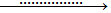 4. Napisz i uzgodnij równania reakcji chemicznych oznaczonych cyframi (1–4).
a)W temperaturze pokojowej jest gazem o nieprzyjemnym zapachu. Ze względu na swoje właściwości grzybobójcze i bakteriobójcze stosuje się go jako środek dezynfekcyjny._______
b)Biała substancja stała stosowana w budownictwie do przygotowania zapraw murarskich. Jego nazwa techniczna to wapno palone._______
c)Główny składnik piasku, surowiec w produkcji szkła, jest wykorzystywany również w jubilerstwie._______a) C → CO → CO2
1. ____________________________
2. ____________________________b) S → SO2 → SO3 3. ________________________________
4. ________________________________